                            Российская  Федерация                                                 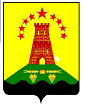 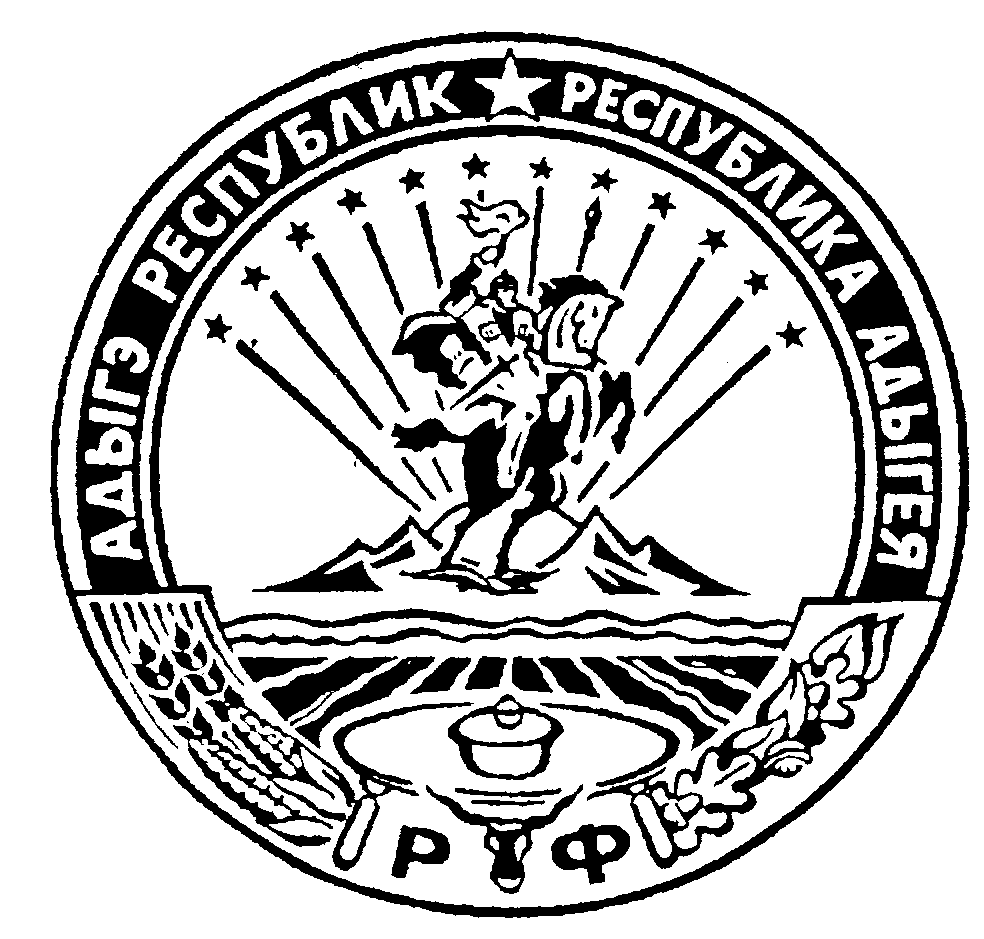                                Республика Адыгея                                                          Администрация муниципального образования                    «Дукмасовское сельское поселение»         _____________________________________________________________________________             х.Дукмасов                                                                                                       08.12.2014г.                                                                                                                            №  59-п ПОСТАНОВЛЕНИЕ администрации муниципального образования«Дукмасовское сельское поселение»О присвоении адреса жилому дому расположенномупо адресу хутор Мокро-Назаров, ул. Набережная, 17     Рассмотрев заявление гражданина Иманова Эльнура Бинали оглы, проживающему по адресу : хутор Тихонов, ул. Советская, 149, в связи с регистрацией жилого дома расположенного по адресу: хутор Мокро-Назаров, ул.Набережная, 17, руководству-ясь Уставом  муниципального образования «Дукмасовское сельское поселение»,   администрация муниципального образования «Дукмасовское сельское поселение»   п о с т а н о в л я е т : Присвоить адрес жилому дому принадлежащему Иманову Эльнуру Бинали оглы расположенному по адресу  хутор Мокро-Назаров, ул. Набережная, 17 следующий фактический адрес : Республика Адыгея Шовгеновский район   хутор Мокро-Назаров, ул. Набережная, 17.Рекомендовать заинтересованным лицам предоставить данное Постановление в учреждения, осуществляющие регистрацию объектов недвижимости.Специалисту по доходам (Дубовик Л.Н.)  внести присвоенный адрес в реестр ФИАС  и  земельно-кадастровую книгу муниципального образования  «Дукмасовское сельское поселение». Постановление вступает в силу с момента его подписания.      Глава муниципального образования      «Дукмасовское сельское поселение»                                 Шикенин В.П.